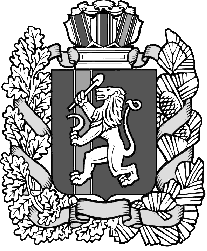 ПРАВИТЕЛЬСТВО КРАСНОЯРСКОГО КРАЯПОСТАНОВЛЕНИЕО лицензионном контроле предпринимательской деятельности по управлению многоквартирными домами в Красноярском краеВ соответствии  с Жилищным кодексом Российской Федерации, статьей 19 Федерального закона от 04.05.2011 № 99-ФЗ «О лицензировании отдельных видов деятельности», пунктом 3 статьи 2, статьями 5, 8.1 Федерального закона от 26.12.2008 № 294-ФЗ «О защите прав юридических лиц и индивидуальных предпринимателей при осуществлении государственного контроля (надзора) и муниципального контроля», Постановлением Правительства Российской Федерации от 28.10.2014 № 1110«О лицензировании предпринимательской деятельности по управлению многоквартирными домами», статьей 103 Устава Красноярского края, постановлением Правительства Красноярского края от 28.06.2017 № 371-п «Об утверждении Перечня видов регионального государственного контроля (надзора) и органов исполнительной власти Красноярского края, уполномоченных на их осуществление», ПОСТАНОВЛЯЮ:1. Утвердить Порядок организации и проведения лицензионного контроля предпринимательской деятельности по управлению многоквартирными домами в Красноярском крае согласно приложению.2. Органом исполнительной власти Красноярского края, уполномоченным на осуществление лицензионного контроля предпринимательской деятельности по управлению многоквартирными домами, является служба строительного надзора и жилищного контроля Красноярского края.3. Опубликовать постановление на «Официальном интернет-портале правовой информации Красноярского края» (www.zakon.krskstate.ru).4. Постановление вступает в силу в день, следующий за днем его официального опубликования.Исполняющий обязанности председателя Правительства края		                                      Ю.А. Лапшин		                                       Приложениек постановлению ПравительстваКрасноярского краяот                   №Порядок организации и проведениялицензионного контроля предпринимательской деятельности по управлению многоквартирными домами в Красноярском крае1. Настоящий Порядок устанавливает требования к организации и проведению лицензионного контроля предпринимательской деятельности по управлению многоквартирными домами в Красноярском крае (далее – лицензионный контроль, край).2.    Задачами лицензионного контроля являются предупреждение, выявление и пресечение нарушений юридическим лицом, его руководителем и иными должностными лицами, индивидуальным предпринимателем, его уполномоченными представителями требований, которые установлены законодательством о лицензировании отдельных видов деятельности. 3. Лицензионный контроль в Красноярском крае осуществляет орган государственного жилищного надзора Красноярского края - служба строительного надзора и жилищного контроля Красноярского края (далее - Служба).4. Служба осуществляет лицензионный контроль непосредственно и через свои территориальные подразделения.5. Информация о результатах проверок, проведенных Службой при осуществлении лицензионного контроля, размещается в информационно-телекоммуникационной сети «Интернет» (далее – сеть «Интернет») по адресу https://proverki.gov.ru с использованием Федеральной государственной информационной системы «Единый Реестр Проверок» Генеральной прокуратуры Российской Федерации, по адресу https://dom.gosuslugi.ru с использованием государственной информационной системы жилищно-коммунального хозяйства, а также на официальном сайте службы www.krasnadzor.ru.6. Лицензионный контроль осуществляется посредством:а) организации и проведения проверок выполнения лицензиатами лицензионных требований;б) принятия предусмотренных законодательством Российской Федерации мер по пресечению и (или) устранению выявленных нарушений;в) систематического наблюдения за исполнением лицензионных требований, анализа и прогнозирования состояния исполнения лицензионных требований.7. Лицензионными требованиями к лицензиату, устанавливаемыми в соответствии с частью 1 статьи 8 Федерального закона «О лицензировании отдельных видов деятельности», являются:а) соблюдение требований, предусмотренных частью 2.3 статьи 161 Жилищного кодекса Российской Федерации;б) исполнение обязанностей по договору управления многоквартирным домом, предусмотренных частью 2 статьи 162 Жилищного кодекса Российской Федерации;в) соблюдение требований, предусмотренных частью 1 статьи 193 Жилищного кодекса Российской Федерации.8. К отношениям, связанным с осуществлением лицензионного контроля, применяются положения Федерального закона от 26.12.2008 № 294-ФЗ «О защите прав юридических лиц и индивидуальных предпринимателей при осуществлении государственного контроля (надзора) и муниципального контроля» и положения Федерального закона от 04.05. 2011 № 99-ФЗ «О лицензировании отдельных видов деятельности» с учетом особенности проведения внеплановой проверки, установленной частью 3 статьи 196 Жилищного кодекса Российской Федерации.9. Должностные лица Службы при осуществлении лицензионного контроля обязаны исполнять своевременно и в полной мере предоставленные в соответствии с законодательством Российской Федерации полномочия по предупреждению, выявлению и пресечению нарушений лицензионных требований. При осуществлении лицензионного контроля должностные лица Службы имеют права, предусмотренные частью 5 статьи 20 Жилищного кодекса Российской Федерации. При этом в случае выявления нарушений лицензионных требований должностные лица Службы должны установить, что указанные нарушения допущены в результате виновных действий (бездействия) должностных лиц и (или) работников лицензиата.10. В целях осуществления лицензионного контроля Служба в пределах установленных полномочий организует и проводит плановые и внеплановые документарные и выездные проверки в соответствии со статьями 9 - 12 Федерального закона «О защите прав юридических лиц и индивидуальных предпринимателей при осуществлении государственного контроля (надзора) и муниципального контроля».Лицензионный контроль в отношении лицензиатов проводится с применением риск-ориентированного подхода.11. В целях применения риск-ориентированного подхода при организации лицензионного контроля в сфере осуществления деятельности по управлению многоквартирными домами, деятельность юридических лиц и индивидуальных предпринимателей, осуществляющих на основании выданной лицензии предпринимательскую деятельность по управлению многоквартирными домами, подлежит отнесению к определенной категории риска в соответствии с  Правилами, утвержденными постановлением Правительства Российской Федерации от 17.08.2016 № 806 «О применении риск-ориентированного подхода при организации отдельных видов государственного контроля (надзора) и внесении изменений в некоторые акты Правительства Российской Федерации», и настоящим Порядком в соответствии с приложением к Порядку.12. Предметом проверок является соблюдение юридическими лицами, индивидуальными предпринимателями лицензионных требований;выполнение юридическими лицами, индивидуальными предпринимателями предписаний об устранении выявленных нарушений, выданных Службой.13. Содержание, сроки и последовательность выполнения административных процедур при осуществлении лицензионного контроля установлены в Административном регламенте исполнения службой строительного надзора и жилищного контроля Красноярского края государственной функции по осуществлению государственного лицензионного контроля, утвержденном приказом службы от 17.10.2016 № 134-п.14. При осуществлении систематического наблюдения за исполнением лицензионных требований и анализа поступивших в Службу документов, сведений и размещенной на официальных сайтах органов государственной власти, органов местного самоуправления, юридических лиц и индивидуальных предпринимателей в информационно-телекоммуникационной сети «Интернет» (далее – сеть «Интернет»)  информации о деятельности лицензиатов Служба:а) проверяет своевременность, полноту и достоверность поступивших документов и сведений в порядке, установленном законодательством Российской Федерации;б) изучает размещенную на официальных сайтах указанных лиц в сети «Интернет» информацию об их деятельности.15. Результаты систематического наблюдения за исполнением лицензионных требований, анализа и прогнозирования состояния исполнения обязательных требований используются при планировании и проведении Службой плановых и внеплановых проверок.16. Служба в срок до 31 декабря года, предшествующего году проведения плановых проверок, размещает на своем официальном сайте в сети «Интернет» ежегодный план проведения плановых проверок.17. Решения и действия (бездействие) должностных лиц Службы при проведении проверок могут быть обжалованы в административном и (или) судебном порядке в соответствии с законодательством Российской Федерации.                                                                                   Приложение к ПорядкуКритерииотнесения предпринимательской деятельности по управлению многоквартирными домами к определенной категории риска при осуществлении лицензионного контроля           1.	Отнесение деятельности по управлению многоквартирными домами, осуществляемой лицензиатами, к категориям риска осуществляется с учетом тяжести потенциальных негативных последствий возможного несоблюдения лицензиатами лицензионных требований и вероятности несоблюдения лицензиатами лицензионных требований в зависимости от значения показателя риска К.           2.	Показатель риска К определяется по формуле: 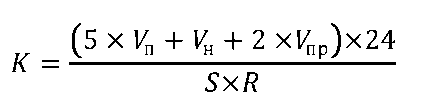            где: Vn - количество вступивших в законную силу за 2 календарных года, предшествующих году, в котором принимается решение об отнесении деятельности лицензиата к категории риска (далее - год, в котором принимается решение), постановлений о назначении административного наказания лицензиату (его должностным лицам) за совершение административного правонарушения, предусмотренного статьей 19.4.1 Кодекса Российской Федерации об административных правонарушениях, вынесенных по составленным органами государственного жилищного надзора протоколам об административных правонарушениях (ед.);           Vн - количество вступивших в законную силу за 2 календарных года предшествующих году, в котором принимается решение, постановлений о назначении административного наказания лицензиату (его должностным лицам) за совершение административных правонарушений, вынесенных по составленным органами государственного жилищного надзора протоколам об административных правонарушениях, за исключением постановлений о назначении административных наказаний лицензиату (его должностным лицам) за cовершение административных правонарушений, предусмотренных статьей 19.4.1, частью 24 статьи 19.5 Кодекса Российской Федерации об административных правонарушениях (ед.);           Vnp - количество вступивших в законную силу за 2 календарных года предшествующих году, в котором принимается решение, постановлений о назначении административного наказания лицензиату (его должностным лицам за совершение административных правонарушений, предусмотренных частью 24 статьи 19.5 Кодекса Российской Федерации об административных правонарушениях, вынесенных по составленным органами государственного жилищного надзора протоколам об административных правонарушениях (ед.);           S - количество многоквартирных домов, находящихся в управлении лицензиата на дату принятия решения об отнесении осуществляемой им деятельности к категории риска ;           R - количество полных и неполных месяцев осуществления лицензиатом деятельности по управлению многоквартирными домами за 2 календарных года предшествующих году, в котором принимается решение (ед.).           3.	Отнесение деятельности по управлению многоквартирными домами, осуществляемой лицензиатами, к категории риска осуществляется в зависимости от значения показателя риска К согласно условиям, определенным по группам территорий края:           3.1. Для организаций, управляющих многоквартирными домами, расположенными в г. Красноярске, г. Сосновоборске, г. Железногорске, г.Дивногорске:           3.2. Для организаций, управляющих многоквартирными домами, расположенными на территориях края, за исключением указанных в п. 3.1:	Проведение плановых проверок лицензиатов в зависимости от присвоенной осуществляемой ими деятельности по управлению многоквартирными домами категории риска осуществляется со следующей периодичностью:          для категории высокого риска - один раз в календарном году;          для категории среднего риска - не чаще чем один раз в 3 года;          для категории умеренного риска - не чаще чем один раз в 5 лет;          В отношении лицензиатов, чья деятельность по управлению многоквартирными домами отнесена к категории низкого риска, плановые проверки не проводятся.г. Красноярск               №Категория рискаПоказатель риска К, ед.Высокий рискБолее 1Средний рискОт 0,6 до 1включительноУмеренный рискОт 0,3 до 0,6 включительноНизкий рискДо 0,3 включительноКатегория рискаПоказатель риска К, ед.Высокий рискБолее 1Средний рискОт 0,2 до 1 включительноУмеренный рискОт 0,1 до 0,2 включительноНизкий рискДо 0,1 включительно